CARE Checklist (2013) of information to include when writing a case report	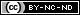 TopicItemChecklist item descriptionReported on Page NumberTitle1The words “case report” should be in the title along with the area of1Key Words22 to 5 key words that identify areas covered in this case3Abstract3aIntroduction—What is unique about this case? What does it add to the medical literature? . . . . . . . . . . . . . . . . . . . .5	3bThe main symptoms of the patient and the important clinical findings . . . . . . . . . . . . . . . . . . . . . . . . . . . . . . . . . . . . . .5-6	3cThe main diagnoses, therapeutics interventions, and outcomes . . . . . . . . . . . . . . . . . . . . . . . . . . . . . . . . . . . . . . . . . . .5-6	3dConclusion—What are the main “take-away” lessons from this case? . . . . . . . . . . . . . . . . . . . . . . . . . . . . . . . . . . . . .5	Introduction4One or two paragraphs summarizing why this case is unique with references . . . . . . . . . . . . . . . . . . . . . .5-6	Patient Information5aDe-identified demographic information and other patient specific information . . . . . . . . . . . . . . . . . . . . . . . . 5-6	5bMain concerns and symptoms of the patient . . . . . . . . . . . . . . . . . . . . . . . . . . . . . . . . . . . . . . . . . . . . . . . . . . . . . . . 5-6	5cMedical, family, and psychosocial history including relevant genetic information (also see timeline). . . 5-6	5dRelevant past interventions and their outcomes . . . . . . . . . . . . . . . . . . . . . . . . . . . . . . . . . . . . . . . . . . . . . . . . . . . 5-6	Clinical Findings6Describe the relevant physical examination (PE) and other significant clinical findings. . . . . . . . . . . . . . . . 5-6	Timeline7Important information from the patient’s history organized as a timeline . . . . . . . . . . . . . . . . . . . . . . . . . 5-6	Diagnostic Assessment8aDiagnostic methods (such as PE, laboratory testing, imaging, surveys). . . . . . . . . . . . . . . . . . . . . . . . . . . . . . 6-7	Diagnostic Assessment8bDiagnostic challenges (such as access, financial, or cultural) . . . . . . . . . . . . . . . . . . . . . . . . . . . . . . . . . . . . . . . 6-7	8cDiagnostic reasoning including other diagnoses considered . . . . . . . . . . . . . . . . . . . . . . . . . . . . . . . . . . . . . . . . 6-7	8dPrognostic characteristics (such as staging in oncology) where applicable . . . . . . . . . . . . . . . . . . . . . . . . . . 6-7	Therapeutic Intervention9aTypes of intervention (such as pharmacologic, surgical, preventive, self-care) . . . . . . . . . . . . . . . . . . . . . . . . . . . . . . . 6-7	Therapeutic Intervention9bAdministration of intervention (such as dosage, strength, duration) . . . . . . . . . . . . . . . . . . . . . . . . . . . . . . . . . . . . . . . . 6-7	9cChanges in intervention (with rationale) . . . . . . . . . . . . . . . . . . . . . . . . . . . . . . . . . . . . . . . . . . . . . . . . . . . . . . . . . . . . . . . 6-7	Follow-up and Outcomes10aClinician and patient-assessed outcomes (when appropriate) . . . . . . . . . . . . . . . . .. . . . . . . . . . . . . . . . . . . . . . . . . . . . 6-7	Follow-up and Outcomes10bImportant follow-up diagnostic and other test results . . . . . . . . . . . . . . . . . . . . . . . . . . . . . . . . . . . . . . . . . . . . . . . . . . . . 6-7	10cIntervention adherence and tolerability (How was this assessed?) . . . . . . . . . . . . . . . . . . . . . . . . . . . . . . . . . . . . . . . . . 6-7	10dAdverse and unanticipated events . . . . . . . . . . . . . . . . . . . . . . . . . . . . . . . . . . . . . . . . . . . . . . . . . . . . . . . . . . . . . . . . . . . 6-7	Discussion11aDiscussion of the strengths and limitations in your approach to this case . . . . . . . . . . . . . . . . . . . . . . . . . . . . . . . . . . . 8	11bDiscussion of the relevant medical literature. . . . . . . . . . . . . . . . . . . . . . . . . . . . . . . . . . . . . . . . . . . . . . . . . . . . . . . . . 8-9	11cThe rationale for conclusions (including assessment of possible causes) . . . . . . . . . . . . . . . . . . . . . . . . . . . . . . . . . . . 8-9	11dThe primary “take-away” lessons of this case report . . . . . . . . . . . . . . . . . . . . . . . . . . .. . . . . . . . . . . . . . . . . . . . . . . . 8-9	Patient Perspective12When appropriate the patient should share their perspective on the treatments they received . . . . . . . . . . . . . . . . . 8-9	Informed Consent13Did the patient give informed consent? Please provide if requested . . . . . . . . . . . . . . . . . . . . . . . . . . . . . . . . . . . . . .Yes	 No